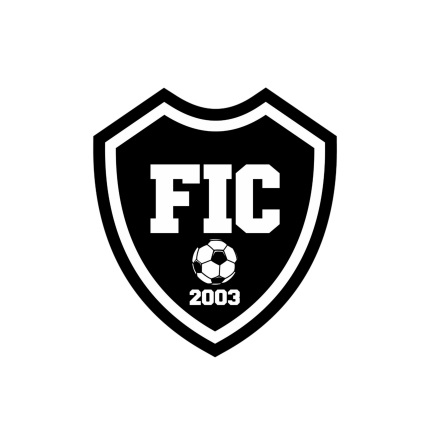 Cod:Idade:Nome do Atleta:Dat. Nasc:RG:Status:Cadastrado em:Cadastrado em:021418Josinaldo Bento de Oliveira Junior 04/04/2003328***INSCRITOINSCRITO26/09/21019730Diego Bruno Nobrega  Matias16/03/1991373***INSCRITOINSCRITO26/09/21019821José Alexandre t. Amorim06/01/1999416***INSCRITOINSCRITO26/09/21019934Pablo Rafael  Medeiros Diniz 15/05/1987425***INSCRITOINSCRITO26/09/21020034José Fernando L. Dos Santos31/10/1987420***INSCRITOINSCRITO26/09/21020123Anderson José Inacio Mamede04/11/1998387***INSCRITOINSCRITO26/09/21020223Nykson Lourenço Guimaraes15/01/1998397***INSCRITOINSCRITO26/09/21020334Lindinaldo Soares Carvalho04/08/1987335***INSCRITOINSCRITO26/09/21020435Lindomar Soares Carvalho12/04/1986320***INSCRITOINSCRITO26/09/21019621Israel Felipe da Silva Cavalcante12/06/2000391***INSCRITOINSCRITO26/09/21021334Jocelio Rufino Gabriel 15/05/1987341***INSCRITOINSCRITO26/09/21021218Julio Araujo Lima 03/12/2003453***INSCRITOINSCRITO26/09/21021127Hytallu da Silva Bezerra 21/04/1994364***INSCRITOINSCRITO26/09/21021620Ewerton Mendonça G. Diniz25/11/2001399***INSCRITOINSCRITO26/09/21022017Thiago Victor Celestino da Silva 14/03/2004426***INSCRITOINSCRITO26/09/21020532Jhonathan Medeiros Martins 18/02/1989353***INSCRITOINSCRITO26/09/21021024Joelho Lima Tavares 29/08/1997311***INSCRITOINSCRITO26/09/21020939Edmancleide Procopio Leite 17/07/1982259***INSCRITOINSCRITO26/09/21020629Felipe Montenegro Cavalcante07/02/1992358***INSCRITOINSCRITO26/09/21020821Nayan Ferreira Nunes20/01/1999387***INSCRITOINSCRITO26/09/21020729Marcus Vinicius Silva  Dos Santos 12/09/1992384***INSCRITOINSCRITO26/09/21022032Alan David Guedes de Morais 17/11/1989027***INSCRITOINSCRITO26/09/21026524Elivelton Lourenço de Araujo 18/09/1997388***INSCRITOINSCRITO03/08/21026622José Everson Oliveira Costa05/05/1999406***INSCRITOINSCRITO03/08/21027330Tarciano Araujo Romano09/11/1991361INSCRITOINSCRITO10/08/21Modalidade: FUEBOL AMADOR	Categoria: ADULTO	Naipe: MModalidade: FUEBOL AMADOR	Categoria: ADULTO	Naipe: MModalidade: FUEBOL AMADOR	Categoria: ADULTO	Naipe: MModalidade: FUEBOL AMADOR	Categoria: ADULTO	Naipe: MModalidade: FUEBOL AMADOR	Categoria: ADULTO	Naipe: MModalidade: FUEBOL AMADOR	Categoria: ADULTO	Naipe: MModalidade: FUEBOL AMADOR	Categoria: ADULTO	Naipe: MModalidade: FUEBOL AMADOR	Categoria: ADULTO	Naipe: MDirigente:Função:Dt. Nasc.:RG:Edição:Status:JOÃO BOSCO DE LIMA TREINADOR 10-10-1964131*** 2021 INSCRITOJOSIVANIO FERREIRA OLIVEIRA ATENDENTE03-01-1976229*** 2021 INSCRITO